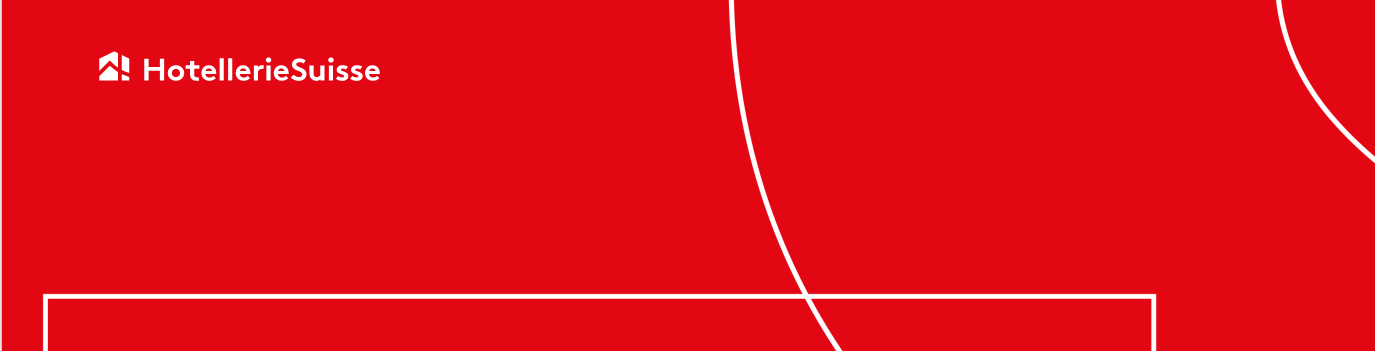 Sehr geehrte Damen und HerrenAls HotellerieSuisse-Mitglied nehmen Sie am Projekt «Staffdeals» teil, 
das Mitarbeitenden von teilnehmenden Betrieben ermöglicht, vergünstigt zu übernachten.
Die Vergünstigung beträgt 50% auf die Tagesrate.Sehr gerne möchte ich vom Projekt profitieren und komme daher mit folgender Buchungsanfrage auf Sie zu.
Mir ist bewusst, dass bereits vergünstigte Packages nicht buchbar sind und dass die Anfrage abgelehnt werden kann.Ich würde mich sehr freuen, wenn die Buchung klappt.Beste Grüssexxxx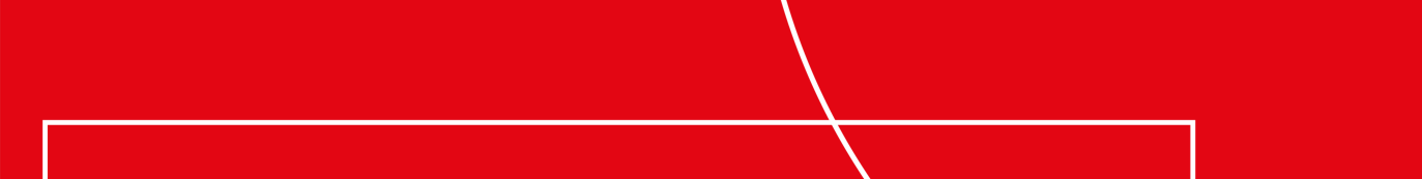 Buchung für [Name des Hotels]xxxxBuchung für [Vorname, Name]xxxxArbeitgebender BetriebxxxxFunktion xxxxAnreisedatumxxxxAbreisedatumxxxxAnzahl PersonenxxxxGgf. ZimmertypxxxxTelefon zur KontaktaufnahmexxxxWeitere Kommentarexxxx